PDF 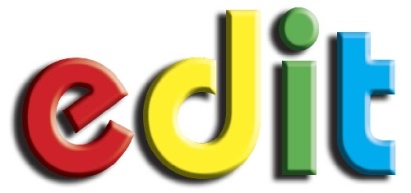 licencing	Name: ..............................................	  (this is the user the licence will be issued to)	Postal address:  ...............................................	Date of order: ...............................	 ...............................................	 ...............	Contact phone or email: ……………………………………………………………………..PDFs are supplied on CD with all support files ($15 p&p)Prices are GST freeSingle user licenceLeading Technology A guide to IPTEntire text - $19.90ICT Activities Office 2007 / Adobe CS3 editionEntire text - $17.50Office 2010Entire suite - $19.90 Office 2010Word (1, 2 & 3) - $7.50Office 2010Excel (1, 2 & 3) - $7.50Office 2010Access (1 & 2) - $7.50Office 2010PowerPoint - $4.90 Office 2010Publisher - $4.90 Introduction to Programming with VB Express 201020 projects - $9.90Adobe applicationsCS5CS4(please tick one)Flash - $4.90Adobe applicationsCS5CS4(please tick one)Dreamweaver - $4.90Adobe applicationsCS5CS4(please tick one)Photoshop - $4.90Adobe applicationsCS5CS4(please tick one)Fireworks - $4.90Other Please specify, e.g. GameMaker.